Document 1: La répartition horizontal des  végétaux.Pour l’étude de la répartition horizontale de végétaux on utilise la méthode des transects, il s’agit d’étudier les milieux non plus sur une surface donnée mais sur une ligne droite plus ou moins longue, le but c’est de  mettre en évidence les différentes  associations (groupes) végétales.Les figures 1 , 2 et 3 representent trois  cartes de  de la même region :Figure 1 : carte topographique (représente les reliefs)Figure 2 : carte de végétation (représente  les différents types de végétation)Figure 3 : carte géologique (représente les roches et les structures géologiques)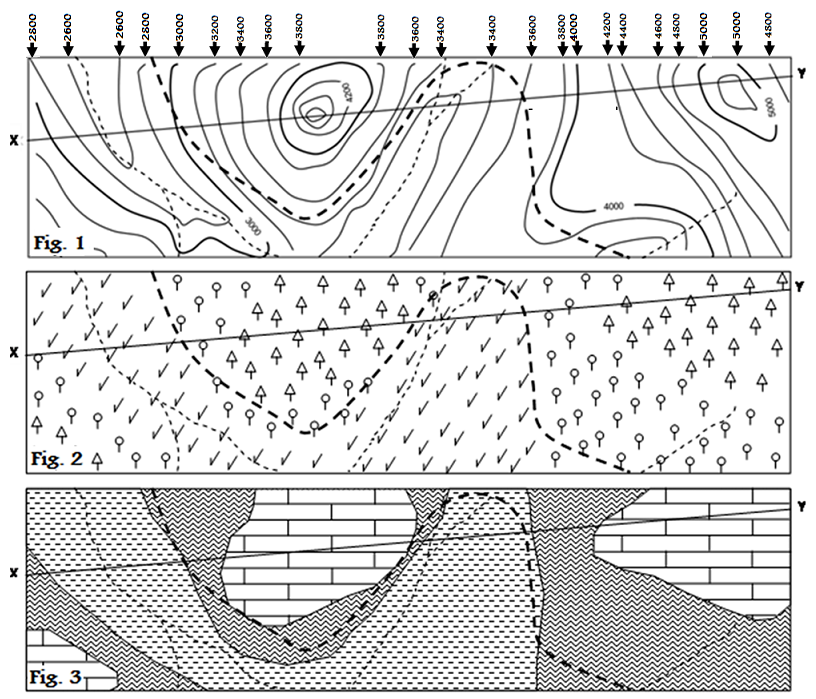 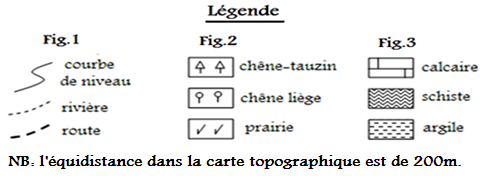 Relevez, à partir du Doc.1  les étapes à suivre pour faire un profile montrant la répartition horizontale  des végétaux, puis réalisez  le transect (=profil de végétation) de la région étudier.Qu’est ce que vous remarquer à propos de la répartition horizontale des végétaux.